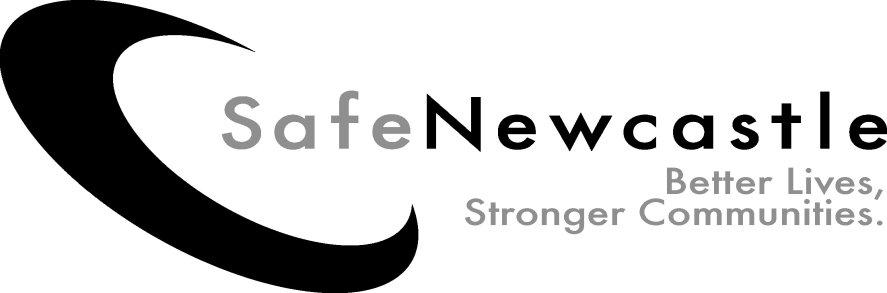 Domestic Violence and Abuse Multi Agency Training Programme April 2014 – March 2015Contents:																					PageIntroductionSafe Newcastle is pleased to introduce its Domestic Violence and Abuse Multi Agency Training Programme for 2014 – 2015.All of the courses listed are delivered in a multi-agency setting.  This provides participants with the opportunity to share their experience, skills and knowledge and learn about other agencies’ roles, responsibilities and limitations in relation to the topics covered.  In addition to these multi agency training events, Safe Newcastle can provide tailored training to meet your agency’s specific requirements.  There may be a cost for this.  For further details of ‘in house’ training opportunities or to discuss your agency’s requirements and receive a quote please contact:Joanne Douglas Workforce Development and Training Officer (Domestic and Sexual Violence)0191 211 5872 / 07881 686 568joanne.douglas@newcastle.gov.uk All of the courses offered are delivered using various training methods including small group work, DVDs, Powerpoint presentation, trainer led inputs and case studies.This programme will be updated periodically to reflect training needs identified in line with the workforce development programme.Guidance notes to help you book onto trainingPlease read the following sections carefully.  When you submit a booking form you are agreeing to the following booking terms and conditions.Equal OpportunitiesSafe Newcastle is committed to a policy of Equal Opportunities and of valuing and respecting difference and diversity.  We aim to provide access to training regardless of a person’s ‘race’, gender, disability, sexual orientation, age or religion.We aim to ensure that all of our courses are inclusive and avoid discrimination in all respects.  This is an integral objective in our planning and preparation of the training and at all times we undertake to:	~ ensure that all participants are treated as individuals	~ respect the opinion and experience of others	~ appropriately challenge discriminating language or any oppressive 	 	   	   behaviourIf you would like to discuss any specific access requirements prior to booking on a course, please contact:Joanne Douglas Workforce Development and Training Officer (Domestic and Sexual Violence)0191 211 5872 / 07881 686 568joanne.douglas@newcastle.gov.ukCharges for attendance Training is free to most organisations operating within Newcastle upon Tyne.  Profit-making organisations and organisations operating outside of Newcastle are welcome to attend but will be expected to pay the following fees:£100 per person per day – profit making / statutory organisations£50 per person per day – individuals / voluntary sector organisations  Drinks are provided on the courses but we are unable to provide lunch.  We recommend that you bring lunch as there may not be a shop near every venue to purchase food.Cancellations and non-attendance feesIf you are booked to attend a course but are subsequently unable to attend, you must cancel your booking as soon as you become aware of this.  A substitute can take your place, but they must be made known to the Training Officer (see below for contact details).The booking organisation will pay a fee of £50.00 per person per day for anyone who does not attend and did not cancel his or her place or fails to stay for the entire duration of the course.  Cancellations must be received, via e-mail, within 5 working days of the course start date, although will be accepted after this for those who are ill or have other extenuating circumstances, which have been approved by their line manager.  Safe Newcastle reserves the right to cancel courses.  If this happens we will inform you as soon as we possibly can and will offer an alternative date where possible.Booking and allocation of placesPlease ensure that your line manager has agreed to the booking terms and conditions and to you attending the training course.  Your line manager’s contact details must be included on the booking form.  Incomplete forms will not be processed, therefore no place will be offered.As courses are often oversubscribed, a selection process takes place following the closing date for bookings.  Places are allocated to ensure a diverse group of participants attend each course and formal confirmation is sent out via e-mail (or post if no e-mail address is available) two weeks prior to the course date.  You are advised to make a note of the date of the course you have applied for in your calendar and / or diary to ensure you are available to attend the course.You must attend the entire course to receive a certificate.If for any reason you are unable to attend or you are unable to attend for the entire course, please advise the Training Administrator as soon as possible so the place can be offered to someone else.Due to limited availability of places, please do not attend a training session unless you have received a confirmation e-mailFor further information about any of the courses offered in this programme, please contact:Joanne Douglas Workforce Development and Training Officer (Domestic and Sexual Violence)0191 211 5872 / 07881 686 568joanne.douglas@newcastle.gov.ukSafe Newcastle Multi Agency Training – Booking FormOne nomination per form, please photocopy as necessary*If this course requires you to have completed a domestic violence awareness course, please give the approximate date of attendance:Please tick to confirm that you have read and understood the booking guidance notes  Your details will be entered onto an electronic database to enable us to administer and monitor our training courses.  If you do not want this to happen, please let us know.Please return this form to:Mandy Rai, Training AdministratorSafe Newcastle Unit, Room 34, Civic Centre, Newcastle upon Tyne, NE1 8PR		Tel: 0191 277 7833, fax: 0191 277 7834 or e-mail: mandy.rai@newcastle.gov.ukIntroduction2Guidance notes to help you book onto training3Courses:Domestic Violence and Abuse Awareness5Children Living with Domestic Violence and Abuse5*** New session *** Teenage Relationship Abuse6Responding to Domestic Violence and Abuse: developing good practice6Domestic Violence and Abuse in Lesbian, Gay, Bisexual and Trans Relationships7Working with Male Perpetrators of Domestic Violence and Abuse7Multi Agency Risk Assessment Conferences8*** New session *** Assessing Risk in Domestic Violence and Abuse, Stalking and Honour Based Violence Cases8Honour Based Violence and Forced Marriage9Booking Form10Domestic Violence and Abuse (DVA) AwarenessAim: To increase awareness and understanding of the nature and impact of domestic violence and abuse.Content:~ Nature and prevalence of DVA~ Power and control dynamics~ Impact on adult victims and children~ Barriers to disclosure, seeking support and leaving abusive relationships~ Myths and reality surrounding DVA~ Local and national initiatives and support services for victims, perpetrators and childrenTime: 9.30 am to 4.30 pmDates and venues:Tuesday 10 June 2014West End Customer Service CentreWednesday 3 September 2014Gosforth Library and Learning CentreThursday 2 October 2014West End Customer Service CentreFriday 12 December 2014Molineux NHS Centre, BykerTuesday 13 January 2015Kenton Centre, Hillsview AvenueWednesday 11 March 2015Molineux NHS Centre, BykerChildren Living with Domestic Violence and AbuseAim: To increase awareness and understanding of the impact on children exposed to domestic violence and abuse.Content:~ Recap of the definition, nature and dynamics of DVA~ Statistics and research relating to children~ Impact of DVA on children and young people~ Effects of DVA on parenting by victims and perpetrators~ Identifying and addressing risks and needs when working with familiesTime: 9.30 am to 4.30 pmDates and venues:Wednesday 18 June 2014Kenton Centre, Hillsview AvenueThursday 25 September 2014West End Customer Service CentreFriday 7 November 2014Kenton Centre, Hillsview AvenueTuesday 3 February 2015Molineux NHS Centre, BykerImportant: to attend this course, applicants must have previously attended a DVA awareness training course (please indicate on booking form)*** New session for 2014 ***Teenage Relationship AbuseAim:To increase awareness and understanding of the nature and impact of violence and abuse in young people’s relationships and to provide participants with practical resources for working with this age group.Content:~ The nature and prevalence of violence and abuse in young people’s intimate relationships~ Young people’s attitudes around acceptable behaviour in relationships~ Assessing and responding to risk ~ Developing good practice when working with young people experiencing abuse in their relationship ~ Support for young people experiencing abuse in their relationship~ Practical resources for working directly with groups of young people on this issueTime: 9.30 am to 4.30 pmDates and venues:Thursday 3 July 2014Molineux NHS Centre, BykerFriday 10 October 2014Kenton Centre, Hillsview AvenueTuesday 20 January 2015West End Customer Service CentreWednesday 4 March 2015Molineux NHS Centre, BykerResponding to Domestic Violence and Abuse: Developing Good Practice (2 day course)Aim:To develop participants’ knowledge and skills when responding to domestic violence and abuse to improve the safety of adult victims and their children.Content:~ The psychological impact of abuse on victims~ The impact of victim-blaming attitudes and language ~ Stages of change and the help-seeking process~ The Newcastle Multi-Agency Domestic Violence and Abuse Procedural Flowchart for use when responding to DVA cases ~ Asking questions about DVA and responding to disclosure~ Assessing risk and safety planning~ Options for information, support and protectionTime: This is a two day course, both days are 9.30 am to 4.30 pmDates and venues:Monday 14 and Tuesday 15 July 2014Brunswick Methodist Church, City CentreWed 12 and Thursday 13 November 2014St Martin’s Centre, WalkerThursday 26 and Friday 27 March 2015Kenton Centre, Hillsview AvenueImportant: to attend this course, applicants must have previously attended a DVA awareness training course (please indicate on booking form)Domestic Violence in Lesbian, Gay, Bisexual and Transgender (LGBT) RelationshipsAim:To increase awareness and understanding of the nature and impact of domestic violence and abuse in LGB and T relationships.Content:~ Myths surrounding DVA in LGB and T relationships~ Unique forms of abuse targeted at victims in LGB and T relationships~ Emerging research in this area~ Identifying ‘legitimate’ victims and screening for counter allegations~ Support for victimsTime: 9.30 am to 4.30 pmDates and venues:Tuesday 14 October 2014Thursday 19 February 2015Both courses will take place at MESMAC North East offices in Newcastle City CentreWorking with Male Perpetrators of Domestic Violence and Abuse Aim: To increase awareness and understanding of why male perpetrators behave abusively towards their female partners and to increase participants’ confidence and skills when working with perpetrators.Content:~ Why do some men perpetrate violence and abuse against their intimate partners?~ The importance of engaging with perpetrators~ How perpetrators attempt to avoid responsibility for their abusive behaviour~ Identifying and responding to abuse~ Working with perpetrators safely and effectivelyTime: 9.30 am to 4.30 pmDates and venues:Friday 11 July 2014 Kenton Centre, Hillsview AvenueTuesday 18 November 2014West End Customer Service CentreWednesday 25 February 2015Molineux NHS Centre, BykerImportant: to attend this course, applicants must have previously attended a DVA awareness training course(please indicate on booking form)Multi Agency Risk Assessment ConferencesThis morning session is for participants who want to learn more about the MARAC process in Newcastle.  Frontline staff who undertake risk assessment with service users should also attend the afternoon session outlined in the column opposite.Aim:To increase awareness and understanding of the MARAC process for high risk victims of DVA in Newcastle.Content:~ Prevalence of DVA homicide and serious harm in the UK ~ History, aims and purpose of MARAC~ Overview of the MARAC process~ How MARAC meetings are conducted~ The role of the Independent Domestic / Sexual Violence Advisers Time:9.30 am to 12.00 pmDates and venues:Monday 12 May 2014Gosforth Library and Learning CentreWednesday 10 September 2014West End Customer Service CentreThursday 29 January 2015Kenton Centre, Hillsview AvenueFriday 20 March 2015Molineux NHS Centre, BykerImportant: to attend this course, applicants must have previously attended a DVA awareness training course(please indicate on booking form)*** New session for 2014 ***Assessing Risk in Domestic Violence and Abuse CasesAim:To provide participants with the skills and tools required to complete the CAADA-DASH Risk Identification Checklist (RIC) in DVA, stalking and honour based violence cases and make appropriate referrals to MARAC.Content:~ Introduction to the CAADA-DASH Risk Identification Checklist, the Stalking-DASH and the Severity of Abuse Grid~ How to prepare the client and complete the RIC~ Information sharing and confidentiality in the MARAC context~ MARAC referral criteria and how to refer high risk victims to MARACTime:12.30 pm to 4.30 pmDates and venues:Monday 12 May 2014Gosforth Library and Learning CentreWednesday 10 September 2014West End Customer Service CentreThursday 29 January 2015Kenton Centre, Hillsview AvenueFriday 20 March 2015Molineux NHS Centre, BykerImportant: to attend this course, applicants must have previously attended a DVA awareness training course(please indicate on booking form)Honour Based Violence (HBV) and Forced Marriage (FM)Aim: To increase awareness and understanding of the complex issues associated with HBV and FM and to equip participants with the knowledge to respond to cases safely and effectively.Content:~ What is FM and HBV?~ The difference between forced and arranged marriage~ The importance of family honour and the consequences of damaging it~ Barriers to disclosure and safety~ Practice recommendations for effective responses and intervention ~ Forced Marriage (Civil Protection) Act 2007~ Criminalisation of forced marriageTime: 9.30 am to 4.30 pmDates and venues:Thursday 17 July 2014West End Customer Service CentreFriday 19 September 2014Kenton Centre, Hillsview AvenueTuesday 2 December 2014Molineux NHS Centre, BykerWednesday 11 February 2015Kenton Centre, Hillsview AvenueThis page is intentionally left blankCourse DetailsName of course*:Preferred dates:(Please state a 2nd choice 1st choicein case your 1st choice is fully booked)2nd choiceParticipant DetailsName:Job title:Agency:Address:(including postcode)E-mail:Telephone:Manager’s name, e-mail address and telephone number: (providing this information implies consent for you to attend the course)Special requirements:(communication aids,access, dietary, etc)